Aktualizacja obowiązuje od dnia: 26.11.2018 r.Jeśli doznali Państwo szkody na mieniu, zdrowiu lub posiadają Państwo inny prawnie uzasadniony interes do pozyskania nagrania z monitoringu to prosimy o wypisanie Wniosku o zabezpieczenie oraz wydanie nagrania z monitoringu. Wniosek znajduje się na naszej stronie internetowej w zakładce Monitoring http://www.gsmjastrzebie.pl/ lub w zakładce Aktualności na stronie http://sacewicz.com/ Druk wniosku można również otrzymać w sekretariacie GSM, Administracjach oraz w siedzibie GSM - Dział GZM w pokoju nr 12.Wypisany wniosek możecie Państwo złożyć osobiście w sekretariacie siedziby GSM w Jastrzębiu-Zdroju lub wysłać pocztą na adres naszej siedziby, to jest: Górnicza Spółdzielnia Mieszkaniowa w Jastrzębiu-Zdroju 44-335 Jastrzębie-Zdrój, ul. Graniczna 1 lub przesłać wiadomością mailową na adres monitoring@gsmjastrzebie.pl W przypadku wybrania formy mailowej dla złożenia wniosku konieczne jest przesłanie dokumentu w formie skanu lub zdjęcia z własnoręcznym podpisem wnioskującego lub w przypadku wniosków instytucjonalnych osoby mającej umocowanie do żądania dokumentacji. Informujemy, że osoba mająca realizować wniosek w GSM będzie kontaktować się z wnioskodawcą telefonicznie lub pisemnie celem uwierzytelnienia oraz potwierdzenia żądania. Na podstawie złożonego przez Państwa wniosku Zarząd GSM w Jastrzębiu-Zdroju (Administrator danych) podejmie decyzję o wydaniu nagrania z monitoringu.Pracownik działu GZM skontaktuje się z Państwem telefonicznie w celu omówienia szczegółów związanych z wydaniem nagrania.Nagranie będzie wydawane w siedzibie GSM lub siedzibie firmy Sacewicz wyłącznie osobie wnioskującej. W każdym innym, uzasadnionym przypadku - prosimy o dostarczenie pełnomocnictwa do odbioru konkretnego nagrania. Pełnomocnictwo zostanie zarchiwizowane z wnioskiem.W przypadku wniosków instytucjonalnych o zabezpieczenie oraz wydanie nagrania z monitoringu (dotyczy – osoby prawnej wpisanej do rejestru KRS lub osoby fizycznej prowadzącej działalność gospodarczą – wpisanej do rejestru CEIDG). Przyjmujemy oraz realizujemy pisma i wnioski o udzielenie informacji zawierających dane osobowe - nagrania z monitoringu o ile zawierają niżej wymienione informacje:pieczęć firmowa Instytucji,podpis osoby mającej umocowanie do żądania dokumentacji (np. w przypadku Policji podpis Komendanta jednostki), wskazanie jakie informacje chcieliby Państwo pozyskać (jeśli to możliwe to prosimy o wskazanie bardzo dokładnego miejsca dla realizacji nagrania – dana lokalizacja może posiadać kilka kamer różnie umiejscowionych np. „klatka mieszkalna” często jest monitorowana wizyjnie w kilku miejscach na przykład kamera jest zainstalowana w windzie oraz na korytarzach trzeciego, szóstego oraz dziewiątego piętra.)wskazanie do jakich celów w/w nagranie jest niezbędne,wskazanie przepisu prawa na podstawie, którego Administrator danych (Zarząd GSM) jest zobligowany do zabezpieczenia oraz wydania nagrania (WŁAŚCIWA PODSTAWA PRAWNA),wskazanie sygnatury Państwa sprawy - o ile została ona nadana,w przypadku „osobistego odbioru” nagrania konieczne będzie w przypadku osób:- zarejestrowanych w KRS - imienne upoważnienie do odbioru w/w nagrania (upoważnienie zostanie zarchiwizowane z wnioskiem lub pismem),- zarejestrowanych w CEIDG (jeśli nagranie ma być wydane osobie innej niż właściciel działalności gospodarczej) prosimy o dostarczenie - imiennego upoważnienia do odbioru w/w nagrania (upoważnienie zostanie zarchiwizowane z wnioskiem lub pismem).Uwaga! W szczególnych przypadkach o ile będzie taka konieczność – po złożeniu przez Państwa wniosku możecie Państwo zostać pisemnie poproszeni przez Administratora danych o jego prawidłowe wypełnienie lub uzupełnienie. Nagranie o jakie Państwo wnioskujecie zostanie wtedy warunkowo zabezpieczone na okres 90 dni i zostanie ono Państwu wydane dopiero po realizacji naszej prośby. Jeśli w terminie 90 dni od dnia wysłania przez nas do Państwa pisma nie podejmiecie Państwo z nami kontaktu w sprawie prawidłowego wypełnienia lub uzupełnienia wniosku do nagrania – nagranie zostanie w 91 dniu zniszczone a wniosek poddany archiwizacji. W przypadku nagrań zabezpieczonych a nieodebranych przez wnioskodawcę – w każdym przypadku pracownik działu GZM będzie się kontaktował telefonicznie w terminie 30 dni od zabezpieczenia nagrania z osobą składającą wniosek. O ile kontakt taki nie będzie skuteczny albo możliwy Administrator danych zwróci się do wnioskującego z informacją w formie pisemnej z informacją o możliwości pozyskania przez niego nagrania. Każdorazowo w przypadku skutecznego kontaktu pocztowego oraz braku chęci wskazania przez wnioskującego formy dla odbioru nagrań – nagrania takie w terminie 30 dni od nadania przez Administratora danych pisma zostanie zniszczone a wniosek zostanie zarchiwizowany.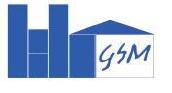 Informacje o udostępnianiu dokumentacji zawierającej dane osobowe – monitoring wizyjny